Application: International Career Advancement Program (ICAP), Josef Korbel School of International Studies, University of Denver, 2201 South Gaylord, Denver, Colorado 80208ICAP Dates and Deadline: ICAP 2022 will be held in two parts: an introductory session in 
August or September, in Washington, DC; and a required week at the Aspen Meadows Resort/Aspen Institute in Aspen, Colorado, in September or October, 2022. The application process opens in February and the final deadline for submitting applications to Denver is May 27, 2022.  Sponsoring organizations may have intermediate deadlines for applicants to meet but will then submit materials to Denver by May 27. 2022.Please Note: There is no application fee. Applicants selected as participants pay their travel expenses to Aspen or their employers cover those expenses.  Meals and program costs in Washington, DC, and all program costs, conference services, rooms and meals in Aspen are covered either by the sponsoring organization or by ICAP donors.Career Assessment:What are your career goals at this point in time?What are you doing to meet these goals?  What career programs or self-assessments have you done in the past?What career topics would you be most interested in learning more about if you were a participant in ICAP?ICAP Letter of Recommendation: International Career Advancement Program, Josef Korbel School of International Studies, University of Denver, 2201 South Gaylord, Denver, Colorado 80208Section 1: This section should be completed by the applicant.Section 2: This section should be completed by the recommender.ICAP Letter of Recommendation: International Career Advancement Program, Josef Korbel School of International Studies, University of Denver, 2201 South Gaylord, Denver, Colorado 80208Section 1: This section should be completed by the applicant.Section 2: This section should be completed by the recommender.nt Biographical Informationnt Biographical Informationnt Biographical Informationnt Biographical Informationnt Biographical Informationnt Biographical Informationnt Biographical Informationnt Biographical Informationnt Biographical Informationnt Biographical Informationnt Biographical Informationnt Biographical Informationnt Biographical Informationnt Biographical Informationnt Biographical Informationnt Biographical InformationLast Name(family name)Last Name(family name)FirstM.I.M.I.DateStreet AddressStreet AddressStreet AddressApt./Unit#Apt./Unit#Apt./Unit#CityStateZIPPhone (Home)Cell NumberCell NumberPhone(Work)Work E-mailWork E-mailPreferred E-mailPreferred E-mailPreferred E-mailGenderGenderDate of BirthDate of BirthDate of BirthDate of BirthCountry of CitizenshipCountry of CitizenshipCountry of CitizenshipCountry of CitizenshipCountry of CitizenshipCountry of CitizenshipCity, State and Country of BirthCity, State and Country of BirthCity, State and Country of BirthCity, State and Country of BirthCity, State and Country of BirthCity, State and Country of BirthIf you are not a U.S. citizen, are you a permanent resident?If you are not a U.S. citizen, are you a permanent resident?If you are not a U.S. citizen, are you a permanent resident?If you are not a U.S. citizen, are you a permanent resident?If you are not a U.S. citizen, are you a permanent resident?If you are not a U.S. citizen, are you a permanent resident?YES  YES  NO  NO  Ethnic Status (optional)Please check the appropriate box.Ethnic Status (optional)Please check the appropriate box.Ethnic Status (optional)Please check the appropriate box.Ethnic Status (optional)Please check the appropriate box.Ethnic Status (optional)Please check the appropriate box.Ethnic Status (optional)Please check the appropriate box.Ethnic Status (optional)Please check the appropriate box.Ethnic Status (optional)Please check the appropriate box.Ethnic Status (optional)Please check the appropriate box.Ethnic Status (optional)Please check the appropriate box.Ethnic Status (optional)Please check the appropriate box.Ethnic Status (optional)Please check the appropriate box.Ethnic Status (optional)Please check the appropriate box.Ethnic Status (optional)Please check the appropriate box.Ethnic Status (optional)Please check the appropriate box.Ethnic Status (optional)Please check the appropriate box. Black/African American Black/African American Black/African American Black/African American Black/African American Black/African American Hispanic/Latino Hispanic/Latino Hispanic/Latino Hispanic/Latino Hispanic/Latino Hispanic/Latino Hispanic/Latino Hispanic/Latino Hispanic/Latino Hispanic/Latino American Indian/Alaskan Native American Indian/Alaskan Native American Indian/Alaskan Native American Indian/Alaskan Native American Indian/Alaskan Native American Indian/Alaskan Native Other (specify) Other (specify) Other (specify) Other (specify) Other (specify) Other (specify) Other (specify) Other (specify) Other (specify) Other (specify) Asian/Pacific Islander Asian/Pacific Islander Asian/Pacific Islander Asian/Pacific Islander Asian/Pacific Islander Asian/Pacific IslanderWhere did you learn about the International Career Advancement Program (ICAP)?Where did you learn about the International Career Advancement Program (ICAP)?Where did you learn about the International Career Advancement Program (ICAP)?Where did you learn about the International Career Advancement Program (ICAP)?Where did you learn about the International Career Advancement Program (ICAP)?Where did you learn about the International Career Advancement Program (ICAP)?Where did you learn about the International Career Advancement Program (ICAP)?Where did you learn about the International Career Advancement Program (ICAP)?Where did you learn about the International Career Advancement Program (ICAP)?Where did you learn about the International Career Advancement Program (ICAP)?Where did you learn about the International Career Advancement Program (ICAP)?Where did you learn about the International Career Advancement Program (ICAP)?Where did you learn about the International Career Advancement Program (ICAP)?Where did you learn about the International Career Advancement Program (ICAP)?Where did you learn about the International Career Advancement Program (ICAP)?Where did you learn about the International Career Advancement Program (ICAP)? Former ICAP Participant or Senior Mentor     Name: Former ICAP Participant or Senior Mentor     Name: Former ICAP Participant or Senior Mentor     Name: Former ICAP Participant or Senior Mentor     Name: Former ICAP Participant or Senior Mentor     Name: Former ICAP Participant or Senior Mentor     Name: Email Announcement Email Announcement Email Announcement Email Announcement Email Announcement Email Announcement Email Announcement Email Announcement Email Announcement Email Announcement Internet Advertisement Internet Advertisement Internet Advertisement Internet Advertisement Internet Advertisement Internet Advertisement Other (specify) Other (specify) Other (specify) Other (specify) Other (specify) Other (specify) Other (specify) Other (specify) Other (specify) Other (specify)ReferencesReferencesReferencesReferencesReferencesReferencesReferencesReferencesReferencesReferencesReferencesReferencesPlease list the names and addresses of two individuals you have asked to provide letters of reference.  These should be from individuals familiar with your professional performance who can speak to your capabilities and potential for leadership.  Please list the names and addresses of two individuals you have asked to provide letters of reference.  These should be from individuals familiar with your professional performance who can speak to your capabilities and potential for leadership.  Please list the names and addresses of two individuals you have asked to provide letters of reference.  These should be from individuals familiar with your professional performance who can speak to your capabilities and potential for leadership.  Please list the names and addresses of two individuals you have asked to provide letters of reference.  These should be from individuals familiar with your professional performance who can speak to your capabilities and potential for leadership.  Please list the names and addresses of two individuals you have asked to provide letters of reference.  These should be from individuals familiar with your professional performance who can speak to your capabilities and potential for leadership.  Please list the names and addresses of two individuals you have asked to provide letters of reference.  These should be from individuals familiar with your professional performance who can speak to your capabilities and potential for leadership.  Please list the names and addresses of two individuals you have asked to provide letters of reference.  These should be from individuals familiar with your professional performance who can speak to your capabilities and potential for leadership.  Please list the names and addresses of two individuals you have asked to provide letters of reference.  These should be from individuals familiar with your professional performance who can speak to your capabilities and potential for leadership.  Please list the names and addresses of two individuals you have asked to provide letters of reference.  These should be from individuals familiar with your professional performance who can speak to your capabilities and potential for leadership.  Please list the names and addresses of two individuals you have asked to provide letters of reference.  These should be from individuals familiar with your professional performance who can speak to your capabilities and potential for leadership.  Please list the names and addresses of two individuals you have asked to provide letters of reference.  These should be from individuals familiar with your professional performance who can speak to your capabilities and potential for leadership.  Please list the names and addresses of two individuals you have asked to provide letters of reference.  These should be from individuals familiar with your professional performance who can speak to your capabilities and potential for leadership.  NameNamePositionPositionAddress                                                 Address                                                                                                                                       Email Address                                                                                      Email Address                                                                                      Email Address                                                                                      Email Address                                                                                      Email Address                                                                                      Email Address                                                                                      Email Address                                                                                      Email Address                                                                                      Email Address                                                                                      Email AddressNameNamePositionPositionAddressAddress                                                                                      Email Address                                                                                      Email Address                                                                                      Email Address                                                                                      Email Address                                                                                      Email Address                                                                                      Email Address                                                                                      Email Address                                                                                      Email Address                                                                                      Email Address                                                                                      Email AddressRESUMERESUMERESUMERESUMERESUMERESUMERESUMERESUMERESUMERESUMERESUMERESUMEPlease include a copy of your CV/resume with this application form. This should include your employment history, education, honors and publications with associated dates.Please include a copy of your CV/resume with this application form. This should include your employment history, education, honors and publications with associated dates.Please include a copy of your CV/resume with this application form. This should include your employment history, education, honors and publications with associated dates.Please include a copy of your CV/resume with this application form. This should include your employment history, education, honors and publications with associated dates.Please include a copy of your CV/resume with this application form. This should include your employment history, education, honors and publications with associated dates.Please include a copy of your CV/resume with this application form. This should include your employment history, education, honors and publications with associated dates.Please include a copy of your CV/resume with this application form. This should include your employment history, education, honors and publications with associated dates.Please include a copy of your CV/resume with this application form. This should include your employment history, education, honors and publications with associated dates.Please include a copy of your CV/resume with this application form. This should include your employment history, education, honors and publications with associated dates.Please include a copy of your CV/resume with this application form. This should include your employment history, education, honors and publications with associated dates.Please include a copy of your CV/resume with this application form. This should include your employment history, education, honors and publications with associated dates.Please include a copy of your CV/resume with this application form. This should include your employment history, education, honors and publications with associated dates.Current Employment informationCurrent Employment informationCurrent Employment informationCurrent Employment informationCurrent Employment informationCurrent Employment informationCurrent Employment informationCurrent Employment informationCurrent Employment informationCurrent Employment informationCurrent Employment informationCurrent Employment informationEmployerLocationLocationPositionPositionPositionDates of ServiceDates of ServiceDates of ServiceResponsibilitiesResponsibilitiesResponsibilitiesResponsibilitiesResponsibilitiesResponsibilitiesResponsibilitiesResponsibilitiesResponsibilitiesResponsibilitiesResponsibilitiesResponsibilitiesAcademic informationAcademic informationAcademic informationAcademic informationAcademic informationAcademic informationAcademic informationAcademic informationAcademic informationAcademic informationAcademic informationAcademic informationPlease list the colleges or universities attended in chronological order.Please list the colleges or universities attended in chronological order.Please list the colleges or universities attended in chronological order.Please list the colleges or universities attended in chronological order.Please list the colleges or universities attended in chronological order.Please list the colleges or universities attended in chronological order.Please list the colleges or universities attended in chronological order.Please list the colleges or universities attended in chronological order.Please list the colleges or universities attended in chronological order.Please list the colleges or universities attended in chronological order.Please list the colleges or universities attended in chronological order.Please list the colleges or universities attended in chronological order.InstitutionInstitutionInstitutionInstitutionDates of AttendanceMajor FieldMajor FieldMajor FieldMajor FieldMajor FieldDegree or DiplomaDate Received or ExpectedDate Received or ExpectedCommunity Service, Mentoring and Other Activities Indicating how you assist othersCommunity Service, Mentoring and Other Activities Indicating how you assist othersCommunity Service, Mentoring and Other Activities Indicating how you assist othersCommunity Service, Mentoring and Other Activities Indicating how you assist othersCommunity Service, Mentoring and Other Activities Indicating how you assist othersCommunity Service, Mentoring and Other Activities Indicating how you assist othersCommunity Service, Mentoring and Other Activities Indicating how you assist othersCommunity Service, Mentoring and Other Activities Indicating how you assist othersCommunity Service, Mentoring and Other Activities Indicating how you assist othersCommunity Service, Mentoring and Other Activities Indicating how you assist othersCommunity Service, Mentoring and Other Activities Indicating how you assist othersCommunity Service, Mentoring and Other Activities Indicating how you assist othersCommitment TO DIVERSITY, ICAP AND ICAP ALUMNICommitment TO DIVERSITY, ICAP AND ICAP ALUMNICommitment TO DIVERSITY, ICAP AND ICAP ALUMNICommitment TO DIVERSITY, ICAP AND ICAP ALUMNICommitment TO DIVERSITY, ICAP AND ICAP ALUMNICommitment TO DIVERSITY, ICAP AND ICAP ALUMNICommitment TO DIVERSITY, ICAP AND ICAP ALUMNICommitment TO DIVERSITY, ICAP AND ICAP ALUMNICommitment TO DIVERSITY, ICAP AND ICAP ALUMNICommitment TO DIVERSITY, ICAP AND ICAP ALUMNICommitment TO DIVERSITY, ICAP AND ICAP ALUMNICommitment TO DIVERSITY, ICAP AND ICAP ALUMNICommitment TO DIVERSITY, ICAP AND ICAP ALUMNIPlease indicate briefly how you have advanced diversity, equity and inclusion in the past and how you would expect to engage in activities and support a long lasting relationship with ICAP, the ICAP Alumni Association and ICAP alumni following your participation in Aspen. Please indicate briefly how you have advanced diversity, equity and inclusion in the past and how you would expect to engage in activities and support a long lasting relationship with ICAP, the ICAP Alumni Association and ICAP alumni following your participation in Aspen. Please indicate briefly how you have advanced diversity, equity and inclusion in the past and how you would expect to engage in activities and support a long lasting relationship with ICAP, the ICAP Alumni Association and ICAP alumni following your participation in Aspen. Please indicate briefly how you have advanced diversity, equity and inclusion in the past and how you would expect to engage in activities and support a long lasting relationship with ICAP, the ICAP Alumni Association and ICAP alumni following your participation in Aspen. Please indicate briefly how you have advanced diversity, equity and inclusion in the past and how you would expect to engage in activities and support a long lasting relationship with ICAP, the ICAP Alumni Association and ICAP alumni following your participation in Aspen. Please indicate briefly how you have advanced diversity, equity and inclusion in the past and how you would expect to engage in activities and support a long lasting relationship with ICAP, the ICAP Alumni Association and ICAP alumni following your participation in Aspen. Please indicate briefly how you have advanced diversity, equity and inclusion in the past and how you would expect to engage in activities and support a long lasting relationship with ICAP, the ICAP Alumni Association and ICAP alumni following your participation in Aspen. Please indicate briefly how you have advanced diversity, equity and inclusion in the past and how you would expect to engage in activities and support a long lasting relationship with ICAP, the ICAP Alumni Association and ICAP alumni following your participation in Aspen. Please indicate briefly how you have advanced diversity, equity and inclusion in the past and how you would expect to engage in activities and support a long lasting relationship with ICAP, the ICAP Alumni Association and ICAP alumni following your participation in Aspen. Please indicate briefly how you have advanced diversity, equity and inclusion in the past and how you would expect to engage in activities and support a long lasting relationship with ICAP, the ICAP Alumni Association and ICAP alumni following your participation in Aspen. Please indicate briefly how you have advanced diversity, equity and inclusion in the past and how you would expect to engage in activities and support a long lasting relationship with ICAP, the ICAP Alumni Association and ICAP alumni following your participation in Aspen. Please indicate briefly how you have advanced diversity, equity and inclusion in the past and how you would expect to engage in activities and support a long lasting relationship with ICAP, the ICAP Alumni Association and ICAP alumni following your participation in Aspen. Please indicate briefly how you have advanced diversity, equity and inclusion in the past and how you would expect to engage in activities and support a long lasting relationship with ICAP, the ICAP Alumni Association and ICAP alumni following your participation in Aspen. Language skillsLanguage skillsLanguage skillsLanguage skillsLanguage skillsLanguage skillsLanguage skillsLanguage skillsLanguage skillsLanguage skillsLanguage skillsLanguage skillsLanguage skillsLanguage Proficiency Other Than English: Please check the boxes below to characterize your ability.1 -- Fluency, accuracy, comparable to a native speaker2 -- Fluency, accuracy, sufficient for social and professional situations3 -- Able to read writing in one’s field and to exchange ideas (though hesitantly)4 -- Able to read simple writing with difficulty and to follow simple conversation (but not convey ideas)Language Proficiency Other Than English: Please check the boxes below to characterize your ability.1 -- Fluency, accuracy, comparable to a native speaker2 -- Fluency, accuracy, sufficient for social and professional situations3 -- Able to read writing in one’s field and to exchange ideas (though hesitantly)4 -- Able to read simple writing with difficulty and to follow simple conversation (but not convey ideas)Language Proficiency Other Than English: Please check the boxes below to characterize your ability.1 -- Fluency, accuracy, comparable to a native speaker2 -- Fluency, accuracy, sufficient for social and professional situations3 -- Able to read writing in one’s field and to exchange ideas (though hesitantly)4 -- Able to read simple writing with difficulty and to follow simple conversation (but not convey ideas)Language Proficiency Other Than English: Please check the boxes below to characterize your ability.1 -- Fluency, accuracy, comparable to a native speaker2 -- Fluency, accuracy, sufficient for social and professional situations3 -- Able to read writing in one’s field and to exchange ideas (though hesitantly)4 -- Able to read simple writing with difficulty and to follow simple conversation (but not convey ideas)Language Proficiency Other Than English: Please check the boxes below to characterize your ability.1 -- Fluency, accuracy, comparable to a native speaker2 -- Fluency, accuracy, sufficient for social and professional situations3 -- Able to read writing in one’s field and to exchange ideas (though hesitantly)4 -- Able to read simple writing with difficulty and to follow simple conversation (but not convey ideas)Language Proficiency Other Than English: Please check the boxes below to characterize your ability.1 -- Fluency, accuracy, comparable to a native speaker2 -- Fluency, accuracy, sufficient for social and professional situations3 -- Able to read writing in one’s field and to exchange ideas (though hesitantly)4 -- Able to read simple writing with difficulty and to follow simple conversation (but not convey ideas)Language Proficiency Other Than English: Please check the boxes below to characterize your ability.1 -- Fluency, accuracy, comparable to a native speaker2 -- Fluency, accuracy, sufficient for social and professional situations3 -- Able to read writing in one’s field and to exchange ideas (though hesitantly)4 -- Able to read simple writing with difficulty and to follow simple conversation (but not convey ideas)Language Proficiency Other Than English: Please check the boxes below to characterize your ability.1 -- Fluency, accuracy, comparable to a native speaker2 -- Fluency, accuracy, sufficient for social and professional situations3 -- Able to read writing in one’s field and to exchange ideas (though hesitantly)4 -- Able to read simple writing with difficulty and to follow simple conversation (but not convey ideas)Language Proficiency Other Than English: Please check the boxes below to characterize your ability.1 -- Fluency, accuracy, comparable to a native speaker2 -- Fluency, accuracy, sufficient for social and professional situations3 -- Able to read writing in one’s field and to exchange ideas (though hesitantly)4 -- Able to read simple writing with difficulty and to follow simple conversation (but not convey ideas)Language Proficiency Other Than English: Please check the boxes below to characterize your ability.1 -- Fluency, accuracy, comparable to a native speaker2 -- Fluency, accuracy, sufficient for social and professional situations3 -- Able to read writing in one’s field and to exchange ideas (though hesitantly)4 -- Able to read simple writing with difficulty and to follow simple conversation (but not convey ideas)Language Proficiency Other Than English: Please check the boxes below to characterize your ability.1 -- Fluency, accuracy, comparable to a native speaker2 -- Fluency, accuracy, sufficient for social and professional situations3 -- Able to read writing in one’s field and to exchange ideas (though hesitantly)4 -- Able to read simple writing with difficulty and to follow simple conversation (but not convey ideas)Language Proficiency Other Than English: Please check the boxes below to characterize your ability.1 -- Fluency, accuracy, comparable to a native speaker2 -- Fluency, accuracy, sufficient for social and professional situations3 -- Able to read writing in one’s field and to exchange ideas (though hesitantly)4 -- Able to read simple writing with difficulty and to follow simple conversation (but not convey ideas)Language Proficiency Other Than English: Please check the boxes below to characterize your ability.1 -- Fluency, accuracy, comparable to a native speaker2 -- Fluency, accuracy, sufficient for social and professional situations3 -- Able to read writing in one’s field and to exchange ideas (though hesitantly)4 -- Able to read simple writing with difficulty and to follow simple conversation (but not convey ideas)LanguageReading AbilityReading AbilityReading AbilityReading AbilityWriting AbilityWriting AbilityWriting AbilityWriting AbilitySpeaking AbilitySpeaking AbilitySpeaking AbilitySpeaking Ability 1 2 3 4 1 2 3 4 1 2 3 4 1 2 3 4 1 2 3 4 1 2 3 4 1 2 3 4 1 2 3 4 1 2 3 4 1 2 3 4 1 2 3 4 1 2 3 4 1 2 3 4 1 2 3 4 1 2 3 4Statement of Interests and ObjectivesPlease explain, in a brief essay, what you feel you have accomplished to this point in your career, what you hope to achieve and the challenges and obstacles you have faced in pursuing your goals.  Your statement should not exceed 300 words.  Name of ApplicantName of ApplicantName of ApplicantName of ApplicantName of ApplicantName of ApplicantName of ApplicantName of ApplicantName of ApplicantName of ApplicantLast(or family name)Last(or family name)FirstMiddleapplicant Waiver Statement and signatureapplicant Waiver Statement and signatureapplicant Waiver Statement and signatureapplicant Waiver Statement and signatureapplicant Waiver Statement and signatureapplicant Waiver Statement and signatureapplicant Waiver Statement and signatureapplicant Waiver Statement and signatureapplicant Waiver Statement and signatureapplicant Waiver Statement and signatureThe following waiver statement is provided in accordance with the Family Education Rights and Privacy Act of 1974. You may waive your right to inspect this recommendation by signing the statement at your own discretion. Should you not sign, then you would have access to the recommendation when you enroll in the International Career Advancement Program.“This is a confidential recommendation and will not be disclosed to me without prior consent of the recommender.” The following waiver statement is provided in accordance with the Family Education Rights and Privacy Act of 1974. You may waive your right to inspect this recommendation by signing the statement at your own discretion. Should you not sign, then you would have access to the recommendation when you enroll in the International Career Advancement Program.“This is a confidential recommendation and will not be disclosed to me without prior consent of the recommender.” The following waiver statement is provided in accordance with the Family Education Rights and Privacy Act of 1974. You may waive your right to inspect this recommendation by signing the statement at your own discretion. Should you not sign, then you would have access to the recommendation when you enroll in the International Career Advancement Program.“This is a confidential recommendation and will not be disclosed to me without prior consent of the recommender.” The following waiver statement is provided in accordance with the Family Education Rights and Privacy Act of 1974. You may waive your right to inspect this recommendation by signing the statement at your own discretion. Should you not sign, then you would have access to the recommendation when you enroll in the International Career Advancement Program.“This is a confidential recommendation and will not be disclosed to me without prior consent of the recommender.” The following waiver statement is provided in accordance with the Family Education Rights and Privacy Act of 1974. You may waive your right to inspect this recommendation by signing the statement at your own discretion. Should you not sign, then you would have access to the recommendation when you enroll in the International Career Advancement Program.“This is a confidential recommendation and will not be disclosed to me without prior consent of the recommender.” The following waiver statement is provided in accordance with the Family Education Rights and Privacy Act of 1974. You may waive your right to inspect this recommendation by signing the statement at your own discretion. Should you not sign, then you would have access to the recommendation when you enroll in the International Career Advancement Program.“This is a confidential recommendation and will not be disclosed to me without prior consent of the recommender.” The following waiver statement is provided in accordance with the Family Education Rights and Privacy Act of 1974. You may waive your right to inspect this recommendation by signing the statement at your own discretion. Should you not sign, then you would have access to the recommendation when you enroll in the International Career Advancement Program.“This is a confidential recommendation and will not be disclosed to me without prior consent of the recommender.” The following waiver statement is provided in accordance with the Family Education Rights and Privacy Act of 1974. You may waive your right to inspect this recommendation by signing the statement at your own discretion. Should you not sign, then you would have access to the recommendation when you enroll in the International Career Advancement Program.“This is a confidential recommendation and will not be disclosed to me without prior consent of the recommender.” The following waiver statement is provided in accordance with the Family Education Rights and Privacy Act of 1974. You may waive your right to inspect this recommendation by signing the statement at your own discretion. Should you not sign, then you would have access to the recommendation when you enroll in the International Career Advancement Program.“This is a confidential recommendation and will not be disclosed to me without prior consent of the recommender.” SignatureDateREcommender—Recommendation supplied by:REcommender—Recommendation supplied by:REcommender—Recommendation supplied by:REcommender—Recommendation supplied by:REcommender—Recommendation supplied by:REcommender—Recommendation supplied by:REcommender—Recommendation supplied by:NameNameTitleAddress                                                                                                            Email Address                                                                                                               Email Address                                                                                                               Email Address                                                                                                               Email Address                                                                                                               Email Address                                                                                                               Email Address   SignatureSignatureDateRecommender: ICAP Letter of RecommendationRecommender: ICAP Letter of RecommendationRecommender: ICAP Letter of RecommendationRecommender: ICAP Letter of RecommendationRecommender: ICAP Letter of RecommendationThank you in advance for providing a letter of recommendation that includes how long you have known the applicant and what you believe to be the applicant's major strengths and leadership potential.Thank you in advance for providing a letter of recommendation that includes how long you have known the applicant and what you believe to be the applicant's major strengths and leadership potential.Thank you in advance for providing a letter of recommendation that includes how long you have known the applicant and what you believe to be the applicant's major strengths and leadership potential.Thank you in advance for providing a letter of recommendation that includes how long you have known the applicant and what you believe to be the applicant's major strengths and leadership potential.Thank you in advance for providing a letter of recommendation that includes how long you have known the applicant and what you believe to be the applicant's major strengths and leadership potential.In comparison with other individuals you have known at comparable stages in their careers, how would you rate the applicant’s overall qualifications and promise for future leadership? (Please check one of the following boxes.)In comparison with other individuals you have known at comparable stages in their careers, how would you rate the applicant’s overall qualifications and promise for future leadership? (Please check one of the following boxes.)In comparison with other individuals you have known at comparable stages in their careers, how would you rate the applicant’s overall qualifications and promise for future leadership? (Please check one of the following boxes.)In comparison with other individuals you have known at comparable stages in their careers, how would you rate the applicant’s overall qualifications and promise for future leadership? (Please check one of the following boxes.)In comparison with other individuals you have known at comparable stages in their careers, how would you rate the applicant’s overall qualifications and promise for future leadership? (Please check one of the following boxes.) Somewhat Below Average Average Somewhat Above Average Top 25 percent Top 10 percentRecommender: If sending a hard copy, please enclose this form with your letter of recommendation and submit to the organization sponsoring the individual by that organization’s deadline or mail by May 27, 2022, to: ICAP, Josef Korbel School of International Studies, University of Denver, 2201 South Gaylord, Denver, CO 80208.  Or include an electronic copy of this form with your letter of recommendation and send it via email to the sponsoring organization or to icap@du.edu and copy to Tom.Rowe@du.edu by May 27, 2022.Recommender: If sending a hard copy, please enclose this form with your letter of recommendation and submit to the organization sponsoring the individual by that organization’s deadline or mail by May 27, 2022, to: ICAP, Josef Korbel School of International Studies, University of Denver, 2201 South Gaylord, Denver, CO 80208.  Or include an electronic copy of this form with your letter of recommendation and send it via email to the sponsoring organization or to icap@du.edu and copy to Tom.Rowe@du.edu by May 27, 2022.Recommender: If sending a hard copy, please enclose this form with your letter of recommendation and submit to the organization sponsoring the individual by that organization’s deadline or mail by May 27, 2022, to: ICAP, Josef Korbel School of International Studies, University of Denver, 2201 South Gaylord, Denver, CO 80208.  Or include an electronic copy of this form with your letter of recommendation and send it via email to the sponsoring organization or to icap@du.edu and copy to Tom.Rowe@du.edu by May 27, 2022.Recommender: If sending a hard copy, please enclose this form with your letter of recommendation and submit to the organization sponsoring the individual by that organization’s deadline or mail by May 27, 2022, to: ICAP, Josef Korbel School of International Studies, University of Denver, 2201 South Gaylord, Denver, CO 80208.  Or include an electronic copy of this form with your letter of recommendation and send it via email to the sponsoring organization or to icap@du.edu and copy to Tom.Rowe@du.edu by May 27, 2022.Recommender: If sending a hard copy, please enclose this form with your letter of recommendation and submit to the organization sponsoring the individual by that organization’s deadline or mail by May 27, 2022, to: ICAP, Josef Korbel School of International Studies, University of Denver, 2201 South Gaylord, Denver, CO 80208.  Or include an electronic copy of this form with your letter of recommendation and send it via email to the sponsoring organization or to icap@du.edu and copy to Tom.Rowe@du.edu by May 27, 2022.Name of ApplicantName of ApplicantName of ApplicantName of ApplicantName of ApplicantName of ApplicantName of ApplicantName of ApplicantName of ApplicantName of ApplicantLast(or family name)Last(or family name)FirstMiddleapplicant Waiver Statement and signatureapplicant Waiver Statement and signatureapplicant Waiver Statement and signatureapplicant Waiver Statement and signatureapplicant Waiver Statement and signatureapplicant Waiver Statement and signatureapplicant Waiver Statement and signatureapplicant Waiver Statement and signatureapplicant Waiver Statement and signatureapplicant Waiver Statement and signatureThe following waiver statement is provided in accordance with the Family Education Rights and Privacy Act of 1974. You may waive your right to inspect this recommendation by signing the statement at your own discretion. Should you not sign, then you would have access to the recommendation when you enroll in the International Career Advancement Program.“This is a confidential recommendation and will not be disclosed to me without prior consent of the recommender.” The following waiver statement is provided in accordance with the Family Education Rights and Privacy Act of 1974. You may waive your right to inspect this recommendation by signing the statement at your own discretion. Should you not sign, then you would have access to the recommendation when you enroll in the International Career Advancement Program.“This is a confidential recommendation and will not be disclosed to me without prior consent of the recommender.” The following waiver statement is provided in accordance with the Family Education Rights and Privacy Act of 1974. You may waive your right to inspect this recommendation by signing the statement at your own discretion. Should you not sign, then you would have access to the recommendation when you enroll in the International Career Advancement Program.“This is a confidential recommendation and will not be disclosed to me without prior consent of the recommender.” The following waiver statement is provided in accordance with the Family Education Rights and Privacy Act of 1974. You may waive your right to inspect this recommendation by signing the statement at your own discretion. Should you not sign, then you would have access to the recommendation when you enroll in the International Career Advancement Program.“This is a confidential recommendation and will not be disclosed to me without prior consent of the recommender.” The following waiver statement is provided in accordance with the Family Education Rights and Privacy Act of 1974. You may waive your right to inspect this recommendation by signing the statement at your own discretion. Should you not sign, then you would have access to the recommendation when you enroll in the International Career Advancement Program.“This is a confidential recommendation and will not be disclosed to me without prior consent of the recommender.” The following waiver statement is provided in accordance with the Family Education Rights and Privacy Act of 1974. You may waive your right to inspect this recommendation by signing the statement at your own discretion. Should you not sign, then you would have access to the recommendation when you enroll in the International Career Advancement Program.“This is a confidential recommendation and will not be disclosed to me without prior consent of the recommender.” The following waiver statement is provided in accordance with the Family Education Rights and Privacy Act of 1974. You may waive your right to inspect this recommendation by signing the statement at your own discretion. Should you not sign, then you would have access to the recommendation when you enroll in the International Career Advancement Program.“This is a confidential recommendation and will not be disclosed to me without prior consent of the recommender.” The following waiver statement is provided in accordance with the Family Education Rights and Privacy Act of 1974. You may waive your right to inspect this recommendation by signing the statement at your own discretion. Should you not sign, then you would have access to the recommendation when you enroll in the International Career Advancement Program.“This is a confidential recommendation and will not be disclosed to me without prior consent of the recommender.” The following waiver statement is provided in accordance with the Family Education Rights and Privacy Act of 1974. You may waive your right to inspect this recommendation by signing the statement at your own discretion. Should you not sign, then you would have access to the recommendation when you enroll in the International Career Advancement Program.“This is a confidential recommendation and will not be disclosed to me without prior consent of the recommender.” SignatureDateREcommender—Recommendation supplied by:REcommender—Recommendation supplied by:REcommender—Recommendation supplied by:REcommender—Recommendation supplied by:REcommender—Recommendation supplied by:REcommender—Recommendation supplied by:REcommender—Recommendation supplied by:NameNameTitleAddress                                                                                                            Email Address                                                                                                               Email Address                                                                                                               Email Address                                                                                                               Email Address                                                                                                               Email Address                                                                                                               Email Address   SignatureSignatureDateRecommender: ICAP Letter of RecommendationRecommender: ICAP Letter of RecommendationRecommender: ICAP Letter of RecommendationRecommender: ICAP Letter of RecommendationRecommender: ICAP Letter of RecommendationThank you in advance for providing a letter of recommendation that includes how long you have known the applicant and what you believe to be the applicant's major strengths and leadership potential.Thank you in advance for providing a letter of recommendation that includes how long you have known the applicant and what you believe to be the applicant's major strengths and leadership potential.Thank you in advance for providing a letter of recommendation that includes how long you have known the applicant and what you believe to be the applicant's major strengths and leadership potential.Thank you in advance for providing a letter of recommendation that includes how long you have known the applicant and what you believe to be the applicant's major strengths and leadership potential.Thank you in advance for providing a letter of recommendation that includes how long you have known the applicant and what you believe to be the applicant's major strengths and leadership potential.In comparison with other individuals you have known at comparable stages in their careers, how would you rate the applicant’s overall qualifications and promise for future leadership? (Please check one of the following boxes.)In comparison with other individuals you have known at comparable stages in their careers, how would you rate the applicant’s overall qualifications and promise for future leadership? (Please check one of the following boxes.)In comparison with other individuals you have known at comparable stages in their careers, how would you rate the applicant’s overall qualifications and promise for future leadership? (Please check one of the following boxes.)In comparison with other individuals you have known at comparable stages in their careers, how would you rate the applicant’s overall qualifications and promise for future leadership? (Please check one of the following boxes.)In comparison with other individuals you have known at comparable stages in their careers, how would you rate the applicant’s overall qualifications and promise for future leadership? (Please check one of the following boxes.) Somewhat Below Average Average Somewhat Above Average Top 25 percent Top 10 percentRecommender: If sending a hard copy, please enclose this form with your letter of recommendation and submit to the organization sponsoring the individual by that organization’s deadline or mail by May 27, 2022, to: ICAP, Josef Korbel School of International Studies, University of Denver, 2201 South Gaylord, Denver, CO 80208.  Or include an electronic copy of this form with your letter of recommendation and send it via email to the sponsoring organization or to icap@du.edu and copy to Tom.Rowe@du.edu by May 27, 2022.Recommender: If sending a hard copy, please enclose this form with your letter of recommendation and submit to the organization sponsoring the individual by that organization’s deadline or mail by May 27, 2022, to: ICAP, Josef Korbel School of International Studies, University of Denver, 2201 South Gaylord, Denver, CO 80208.  Or include an electronic copy of this form with your letter of recommendation and send it via email to the sponsoring organization or to icap@du.edu and copy to Tom.Rowe@du.edu by May 27, 2022.Recommender: If sending a hard copy, please enclose this form with your letter of recommendation and submit to the organization sponsoring the individual by that organization’s deadline or mail by May 27, 2022, to: ICAP, Josef Korbel School of International Studies, University of Denver, 2201 South Gaylord, Denver, CO 80208.  Or include an electronic copy of this form with your letter of recommendation and send it via email to the sponsoring organization or to icap@du.edu and copy to Tom.Rowe@du.edu by May 27, 2022.Recommender: If sending a hard copy, please enclose this form with your letter of recommendation and submit to the organization sponsoring the individual by that organization’s deadline or mail by May 27, 2022, to: ICAP, Josef Korbel School of International Studies, University of Denver, 2201 South Gaylord, Denver, CO 80208.  Or include an electronic copy of this form with your letter of recommendation and send it via email to the sponsoring organization or to icap@du.edu and copy to Tom.Rowe@du.edu by May 27, 2022.Recommender: If sending a hard copy, please enclose this form with your letter of recommendation and submit to the organization sponsoring the individual by that organization’s deadline or mail by May 27, 2022, to: ICAP, Josef Korbel School of International Studies, University of Denver, 2201 South Gaylord, Denver, CO 80208.  Or include an electronic copy of this form with your letter of recommendation and send it via email to the sponsoring organization or to icap@du.edu and copy to Tom.Rowe@du.edu by May 27, 2022.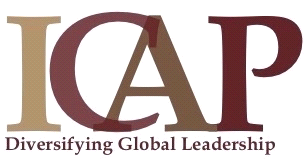 